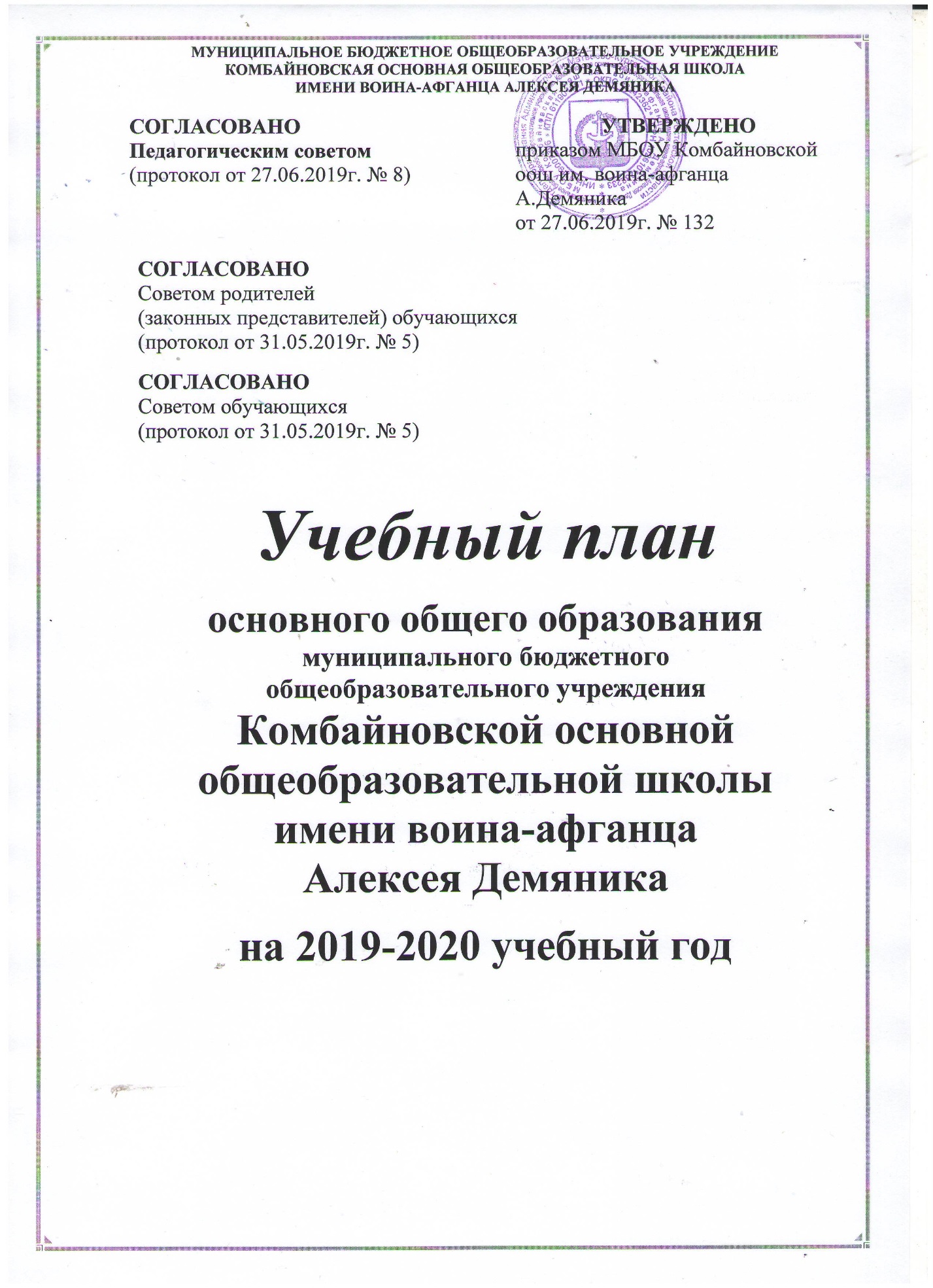 Пояснительная записка к учебному плану МБОУ Комбайновской оош им. воина-афганца А.Демяника на 2019-2020 учебный годУчебный план МБОУ Комбайновской оош им. воина-афганца А.Демяника, реализующей основные образовательные программы основного общего образования, отражает организационно-педагогические условия, необходимые для достижения результатов освоения основной образовательной программы; фиксирует максимальный объем аудиторной нагрузки обучающихся, состав и структуру предметных областей; определяет перечень учебных предметов, курсов, распределяет учебное время, отводимое на их освоение по классам и учебным предметам.Учебный план МБОУ Комбайновской оош им. воина-афганца А.Демяника сформирован в соответствии с требованиями федерального государственного образовательного стандарта основного общего образования (далее - ФГОС ООО), с учетом основной образовательной программы основного общего образования (далее - ООП ООО).Основные положения Пояснительной записки к учебному плану МБОУ Комбайновской оош им. воина-афганца А.Демяника на 2019-2020 учебный год разработаны на основе федеральных и региональных нормативных правовых документов:Федеральный закон от 29 декабря 2012 года № 273-ФЗ «Об образовании в Российской Федерации». Стратегия развития физической культуры и спорта в Российской Федерации на период до 2020 года, утвержденная распоряжением Правительства Российской Федерации от 07 августа 2009 года № 1101-р. Стратегия социально-экономического развития Центрального федерального округа на период до 2020 года, утвержденная распоряжением Правительства Российской Федерации от 06 сентября 2011 года N 1540-р. Концепция преподавания русского языка и литературы в Российской Федерации, утвержденная распоряжением Правительства Российской Федерации от 09 апреля 2016 года № 637-р. Концепция развития математического образования в Российской Федерации, утвержденная распоряжением Правительства России от 24 декабря 2013 года № 2506-р. Концепция нового учебно-методического комплекса по отечественной истории, разработанная Российским историческим обществом. Концепция развития детского и юношеского чтения в Российской Федерации, утвержденная распоряжением Правительства Российской Федерации от 03 июня 2017 года № 1155-р. Концепция преподавания предметной области «Искусство» в образовательных организациях Российской Федерации, реализующие основные общеобразовательные программы, утвержденная на коллегии Министерства просвещения Российской Федерации 24 декабря 2018 года. Концепция преподавания предметной области «Технология» в образовательных организациях Российской Федерации, реализующие основные общеобразовательные программы, утвержденная на коллегии Министерства просвещения Российской Федерации 24 декабря 2018 года. Концепция преподавания учебного предмета «Физическая культура» в образовательных организациях Российской Федерации, реализующие основные общеобразовательные программы, утвержденная на коллегии Министерства просвещения Российской Федерации 24 декабря 2018 года.Концепция развития географического образования в Российской Федерации, утвержденная на коллегии Министерства просвещения Российской Федерации 24 декабря 2018 года. Концепция преподавания учебного предмета «Основы безопасности жизнедеятельности» в образовательных организациях Российской Федерации, реализующие основные общеобразовательные программы, утвержденная на коллегии Министерства просвещения Российской Федерации 24 декабря 2018 года. Концепция преподавания учебного предмета «Обществознание» в образовательных организациях Российской Федерации, реализующие основные общеобразовательные программы, утвержденная на коллегии Министерства просвещения Российской Федерации 24 декабря 2018 года. Федеральный государственный образовательный стандарт образования обучающихся с умственной отсталостью (интеллектуальными нарушениями), утвержденный приказом Минобрнауки России от 19 декабря 2014 года № 1599. Федеральный компонент государственных образовательных стандартов начального общего, основного общего и среднего (полного) общего образования», утвержденный приказом Министерства образования Российской Федерации от 05 марта 2004 года № 1089. Федеральный базисный учебный план и примерные учебные планы для образовательных учреждений Российской Федерации, реализующих программы общего образования, утвержденные приказом Министерства образования Российской Федерации от 09 марта 2004 года № 1312. Федеральный государственный образовательный стандарт основного общего образования, утвержденный приказом Министерства образования и науки Российской Федерации от 17 декабря 2010 года № 1897. Порядок организации и осуществления образовательной деятельности по основным общеобразовательным программам - образовательным программам начального общего, основного общего и среднего общего образования, утвержденный приказом Министерства образования и науки Российской Федерации от 30 августа 2013 года № 1015.Порядок применения организациями, осуществляющими образовательную деятельность, электронного обучения, дистанционных образовательных технологий при реализации образовательных программ, утвержденный приказом Министерства образования и науки Российской Федерации от 23 августа 2017 года № 816. Федеральный перечень учебников, рекомендуемых к использованию при реализации имеющих государственную аккредитацию образовательных программ начального общего, основного общего, среднего общего образования, утвержденный приказом Министерства просвещения Российской Федерации от 28 декабря 2018 года № 345. Перечень организаций, осуществляющих выпуск учебных пособий, которые допускаются к использованию при реализации имеющих государственную аккредитацию образовательных программ начального общего, основного общего, среднего общего образования, утвержденный приказом Министерства образования и науки Российской Федерации от 09 июня 2016 года № 699. Перечень средств обучения и воспитания, необходимых для реализации образовательных программ начального общего, основного общего и среднего общего образования, соответствующих современным условиям обучения, необходимый при оснащении общеобразовательных организаций в целях реализации мероприятий по содействию созданию в субъектах Российской Федерации (исходя из прогнозируемой потребности) новых мест в общеобразовательных организациях, критерии его формирования и требования к функциональному оснащению, а также норматив стоимости оснащения одного места обучающегося указанными средствами обучения и воспитания, утвержденные приказом Министерства образования и науки Российской Федерации от 30 марта 2016 года № 336. Приказ Минпросвещения России от 01.03.2019 № 95 «О внесении изменений в Порядок организации и осуществления образовательной деятельности по основным общеобразовательным программам - образовательным программам начального общего, основного общего и среднего общего образования, утвержденный приказом Министерства образования и науки Российской Федерации от 30 августа 2013 г. № 1015».Приказ Минпросвещения России от 10.06.2019 № 286 «О внесении изменений в Порядок организации и осуществления образовательной деятельности по основным общеобразовательным программам - образовательным программам начального общего, основного общего и среднего общего образования, утвержденный приказом Министерства образования и науки Российской Федерации от 30 августа 2013 г. № 1015».Приказ Минпросвещения России № 189, Рособрнадзора № 1513 от 07.11.2018 «Об утверждении Порядка проведения государственной итоговой аттестации по образовательным программам основного общего образования».Приказ Минпросвещения России от 08.05.2019 № 233 «О внесении изменений в федеральный перечень учебников, рекомендуемых к использованию при реализации имеющих государственную аккредитацию образовательных программ начального общего, основного общего, среднего общего образования, утвержденный приказом Министерства просвещения Российской Федерации от 28 декабря 2018 г. № 345».Постановление Главного государственного санитарного врача РФ от 10 июля 2015 года № 26 «Об утверждении СанПиН 2.4.2.3286-15 «Санитарно-эпидемиологические требования к условиям и организации обучения и воспитания в организациях, осуществляющих образовательную деятельность по адаптированным общеобразовательным программам для обучающихся с ограниченными возможностями здоровья». Санитарно-эпидемиологические требования к условиям и организации обучения в общеобразовательных учреждениях СанПиН 2.4.2.2821-10, утвержденные постановлением Главного государственного санитарного врача РФ от 29 декабря 2010 года № 18.Санитарно-эпидемиологическими требованиями к условиям и организации обучения в образовательных организациях, утвержденными Постановлением Главного государственного санитарного врача Российской Федерации от 29.12.2010 № 189 "Об утверждении СанПиН 2.4.2.2821-10" (далее - СанПиН 2.4.2.2821-10).Постановление Главного государственного санитарного врача России от 22.05.2019 № 8 «О внесении изменений в санитарно-эпидемиологические правила и нормативы СанПиН 2.4.2.2821-10 "Санитарно-эпидемиологические требования к условиям и организации обучения в общеобразовательных учреждениях".Постановление Главного государственного санитарного врача России от 25.12.2013 № 72 «О внесении изменений № 2 в СанПиН 2.4.2.2821-10 «Санитарно-эпидемиологические требования к условиям и организации обучения в общеобразовательных учреждениях»».Постановление Главного государственного санитарного врача России от 24.11.2015 № 81 «О внесении изменений № 3 в СанПиН 2.4.2.2821-10 «Санитарно-эпидемиологические требования к условиям и организации обучения, содержания в общеобразовательных организациях»».Постановление Главного государственного санитарного врача России от 22.05.2019 № 8 «О внесении изменений в санитарно-эпидемиологические правила и нормативы СанПиН 2.4.2.2821-10 "Санитарно-эпидемиологические требования к условиям и организации обучения в общеобразовательных учреждениях"»Санитарно-эпидемиологическими правилами и нормативами СанПиН 2.4.2.3286-15 "Санитарно-эпидемиологические требования к условиям и организации обучения и воспитания в организациях, осуществляющих образовательную деятельность по адаптированным основным общеобразовательным программам для обучающихся с ограниченными возможностями здоровья", утвержденными Постановлением Главного государственного санитарного врача Российской Федерации от 10.07.2015 N 26 "Об утверждении СанПиН 2.4.2.3286-15".Профессиональный стандарт «Педагог (педагогическая деятельность в сфере дошкольного, начального общего, основного общего, среднего общего образования) (воспитатель, учитель)», утвержденный приказом Министерства труда и социальной защиты РФ от 18 октября 2013 года № 544н. Об утверждении профессионального стандарта «Педагог дополнительного образования детей и взрослых»: Приказ Министерства труда и социальной защиты Российской Федерации от 5 мая 2018 г. № 298н.Приказ Министерства труда и социальной защиты РФ от 10 января 2017 г. № 10н «Об утверждении профессионального стандарта «Специалист в области воспитания». Приказ Минтруда России от 24.07.2015 № 514н "Об утверждении профессионального стандарта "Педагог-психолог (психолог в сфере образования)".Методические рекомендации:Примерная основная образовательная программа основного общего образования (одобрена Федеральным научно-методическим объединением по общему образованию, протокол заседания от 08 апреля 2015г. №1/15), (http://fgosreestr.ru).Примерная программа по учебному предмету «Русский родной язык» для образовательных организаций, реализующих программы начального общего образования, по результатам экспертизы одобрена решением ФУМО по общему образованию от 04.03.2019 (протокол № 1/19).Примерная рабочая программа по учебному предмету «Русский родной язык» для образовательных организаций, реализующих программы основного общего образования, по результатам экспертизы одобрена решением ФУМО по общему образованию от 31.01.2018 (протокол № 2/18).Методические рекомендации по совершенствованию процесса реализации комплексного учебного курса «Основы религиозных культур и светской этики» и предметной области «Основы духовно-нравственной культуры народов России» (письмо Министерства образования и науки Российской Федерации от 19 января 2018 года № 08-96 «О методических рекомендациях»). Методические рекомендации по уточнению понятия и содержания внеурочной деятельности в рамках реализации основных общеобразовательных программ, в том числе в части проектной деятельности (письмо департамента государственной политики в сфере воспитания детей и молодежи Министерства образования и науки Российской Федерации от 18 августа 2017 года № 09-1672). Письмо Министерства образования и науки Российской Федерации от 09.10.2017 № ТС-945/08 «О реализации прав граждан на получение образования на родном языке». Письмо Министерства просвещения Российской Федерации от 05.09.2018 № 03-ПГ-МП-42216 «Об участии учеников муниципальных и государственных школ российской федерации во внеурочной деятельности».Рекомендации по применению норм законодательства в части обеспечения возможности получения образования на родных языках из числа языков народов Российской Федерации, изучения государственных языков республик Российской Федерации, родных языков из числа языков народов Российской Федерации, в том числе русского как родного (письмо Министерства просвещения Российской Федерации от 20.12.2018 № 03-510). Письмо Минобрнауки России от 15 марта 2018 года № ТС 728/07 «Об организации работы по СИПР». Письмо Минобрнауки России от 20 января 2017 года № ВК 07-218 «О направлении УМК». Письмо Минобрнауки России от 11 марта 2016 года № ВК 452/07 «О введении ФГОС ОВЗ». Письмо Минобрнауки России от 11 августа 2016 года № ВК 1788/07 «Об организации образования обучающихся с умственной отсталостью (интеллектуальными нарушениями)». Письмо Министерства образования и науки Российской Федерации от 20 февраля 2017 года № 07-818 «О направлении методических рекомендаций по вопросам организации образования в рамках внедрения ФГОС ОВЗ». Письмо Минобрнауки России об индивидуальном обучении на дому от 5 сентября 2013 года № 07-1317. Письмо Минобрнауки России от 16 февраля 2015 года № ВК-333/07 «Об организации работы по введению ФГОС образования обучающихся с ОВЗ». Письмо Минобрнауки России от 18 апреля 2008 года № АФ-50/06 «О создании условий для получения образования детьми с ограниченными возможностями здоровья и детьми-инвалидами». Письмо Минобрнауки России от 09.10.2017 № ТС-945/08 «О реализации прав граждан на получение образования на родном языке». Письмо Федеральной службы по надзору в сфере образования и науки от 20 июня 2018 г. № 05-192 «О вопросах изучения родных языков из числа языков народов РФ». Письмо Министерства просвещения Российской Федерации от 08.02.2019 № ТС-421/07 «О сопровождении образования обучающихся с ОВЗ и инвалидность». Письмо Минпросвещения РФ от 10 июня 2019 г. № ОВ-473/07 «Об обеспечении учебными изданиями (учебниками и учебными пособиями) обучающихся с ОВЗ».Письмо Минобрнауки России от 14.05.2018 № 08-1184 «О направлении информации».Письмо Минобразования РО от 31.05.2019 № 24/4.1-7171 «Рекомендации по составлению учебного плана образовательных организаций, реализующих основные образовательные программы начального общего, основного общего, среднего общего образования, расположенных на территории Ростовской области, на 2019-2020 учебный год».Устав МБОУ Комбайновской оош им. воина-афганца А.Демяника (приказ Отдела образования Администрации Матвеево-Курганского района № 456 от 16.12.2014г.).Положение о порядке проведения промежуточной аттестации учащихся и осуществлении текущего контроля их успеваемости от 14.01.2015г.Продолжительность урока для: 5-9 классов: 45 мин (по решению образовательного учреждения).Продолжительность учебной недели:5-9 классы занимаются по 5-дневной учебной неделе (по решению образовательного учреждения).Уровень основного общего образованияУчебный план для 5-9 классов разработан в соответствии с требованиями федерального государственного образовательного стандарта основного общего образования.В соответствии с ФГОС ООО количество учебных занятий за 5 лет не может составлять менее 5267 и более 6020 часов.Предметная область «Русский язык и литература» включает обязательные учебные предметы «Русский язык» (в 5 классе составляет 5 часов в неделю, в 6 классе – 6 часов в неделю, в 7 классе – 4 часа в неделю, в 8-9 классах – по 3 часа в неделю) и «Литература» (в 5, 6, 9 классах составляет по 3 часа в неделю, в 7,8 классах – по 2 часа в неделю).Предметная область «Родной язык и родная литература» включает обязательные учебные предметы «Родной язык» и «Родная литература».Объем часов по классам (годам) обучения установлен из части, формируемой участниками образовательных отношений, в 8 классе – по 0,5 часа в неделю по каждому учебному предмету предметной области «Родной язык и родная литература», в 9 классе – по 1 часу в неделю по каждому учебному предмету предметной области «Родной язык и родная литература», итого не менее 1 часа в неделю суммарно за 5 лет обучения по каждому учебному предмету предметной области «Родной язык и родная литература».Обучающиеся 9 классов завершают уровень основного общего образования, в связи с чем образовательная организация обеспечивает выполнение основной образовательной программы в полном объеме по предметной области «Родной язык и родная литература». Итоговые отметки по учебным предметам инвариантной части учебного плана, включая обязательные учебные предметы «Родной язык» и «Родная литература», выставляются в аттестат об основном общем образовании.Свободный выбор изучаемого родного языка из числа языков народов Российской Федерации, включая русский язык как родной язык, осуществлен в пределах возможностей общеобразовательной организации по заявлениям родителей (законных представителей) несовершеннолетних обучающихся при приеме (переводе) на обучение по имеющим государственную аккредитацию образовательным программам основного общего образования. На основании заявлений родителей (законных представителей) язык для изучения родного языка и родной литературы выбран русский (Протокол № 5 от 31.05.2019г.).Предметная область «Иностранные языки» включает обязательный учебный предмет «Иностранный язык» по 3 часа в неделю (для 5-9 классов).В предметную область «Иностранные языки» не включен предмет «Второй иностранный язык» из перечня, предлагаемого образовательной организацией» на основании мониторинга, проведенного среди родителей (законных представителей) обучающихся 5-9 классов (выбор родителями (законными представителями) второго иностранного языка отсутствует: протокол № 5 от 31.05.2019г.) и в связи с условиями варианта учебного плана при 5-дневной учебной неделе.Обязательная предметная область «Основы духовно-нравственной культуры народов России» на уровне основного общего образования (далее - предметная область ОДНКНР) реализуется в рамках учебного плана за счет части, формируемой участниками образовательных отношений, в качестве отдельного учебного предмета «ОДНКНР» в 5,6,8,9 классах по 1 часу в неделю. Изучение предмета «ОДНКНР» продолжается в других вариантах его реализации:- включение в рабочие программы учебных предметов, курсов, дисциплин (модулей) других предметных областей тем, содержащих вопросы духовно-нравственного воспитания;- включение занятий по предметной области ОДНКНР во внеурочную деятельность.Изучение предметной области ОДНКНР должно обеспечить:- воспитание способности к духовному развитию, нравственному самосовершенствованию; воспитание веротерпимости, уважительного отношения к религиозным чувствам, взглядам людей или их отсутствию;- знание основных норм морали, нравственных, духовных идеалов, хранимых в культурных традициях народов России, готовность на их основе к сознательному самоограничению в поступках, поведении, расточительном потребительстве;- формирование представлений об основах светской этики, культуры традиционных религий, их роли в развитии культуры и истории России и человечества, в становлении гражданского общества и российской государственности;- понимание значения нравственности, веры и религии в жизни человека, семьи и общества;- формирование представлений об исторической роли традиционных религий и гражданского общества в становлении российской государственности.В предметную область «Математика и информатика» включены обязательные учебные предметы «Математика» (5-6 классы по 5 часов в неделю), «Алгебра» (7-9 классы по 3 часа в неделю) и «Геометрия» (7-9 классы по 2 часа в неделю), «Информатика» (7-9 классы по 1 часу в неделю).В рамках ФГОС ООО изучение учебного предмета «Информатика» начинается с 7 класса (1 час в неделю), но с целью совершенствования ИКТ-компетентности школьников для решения учебных задач и с учетом того, что изучение информатики ведется в школе с 3 класса, для дальнейшего поэтапного изучения данного предмета в 5 классе используется 1 час за счет части, формируемой участниками образовательных отношений.Предметная область «Общественно-научные предметы» состоит из обязательных учебных предметов «История России. Всеобщая история» (5-9 классы по 2 часа в неделю), «Обществознание» (6-9 классы по 1 часу в неделю), «География» (5-6 классы по 1 часу в неделю, 7-9 классы по 2 часа в неделю). В предметную область «Естественнонаучные предметы» включены обязательные учебные предметы «Физика» (7-8 классы по 2 часа в неделю, 9 класс – 3 часа в неделю), «Химия» (8-9 классы по 1 часу в неделю), «Биология» (5-7 классы по 1 часу в неделю, 8-9 классы по 2 часа в неделю). В 7 классе «Биология» изучается 1 час в неделю, но для дальнейшего поэтапного изучения данного предмета используется еще 1 час за счет части, формируемой участниками образовательных отношений.В предметную область «Искусство» входят обязательные учебные предметы «Музыка» (5-8 классы по 1 часу в неделю) и «Изобразительное искусство» (5-7 классы по 1 часу в неделю).Предметная область «Технология» включает обязательный учебный предмет «Технология», построенный по модульному принципу с учетом возможностей общеобразовательной организации (5-7 классы по 2 часа в неделю, 8 класс 1 час в неделю).Предметная область «Физическая культура и основы безопасности жизнедеятельности» представлена обязательными учебными предметами «Физическая культура» (5-9 классы по 2 часа в неделю) и «Основы безопасности жизнедеятельности» (8-9 классы по 1 часу в неделю). Для удовлетворения биологической потребности в движении независимо от возраста обучающихся предусмотрены занятия физической культурой во внеурочной форме в рамках спортивно-оздоровительного направления (СанПиН 2.4.2.2821-10).Учебный предмет «Основы безопасности жизнедеятельности» в 7 классе будет изучаться за счет части формируемой участниками образовательных отношений.Часть, формируемая участниками образовательных отношений, при 5-дневной учебной неделе в 5, 7, 8 классах составляет 2 часа в неделю, в 6 классе – 1 час в неделю, в 9 классе – 3 часа в неделю.Максимально допустимая недельная нагрузка при 5-дневной учебной неделе в 5 классе составляет 28 часов в неделю, в 6 классе – 29 часов в неделю, в 7 классе – 31 час в неделю, в 8 классе – 32 часа в неделю, в 9 классе – 33 часа в неделю, что соответствует требованиям СанПиН 2.4.2.2821-10.Образовательный процесс обеспечивается учебниками в соответствии с федеральным перечнем учебников, рекомендованных (допущенных) к использованию в образовательном процессе.Учебный план имеет необходимое кадровое, нормативное, учебно-методическое и материально-техническое обеспечение.В соответствии с ФГОС ООО норма обеспеченности образовательной деятельности учебными изданиями определяется исходя из расчета: не менее одного учебника в печатной и (или) электронной форме, достаточного для освоения программы учебного предмета на каждого обучающегося по каждому учебному предмету, входящему в обязательную часть учебного плана и часть, формируемую участниками образовательных отношений, основной образовательной программы основного общего образования.Использование электронной формы учебника является правом участников образовательных отношений. Образовательные учреждения вправе применять электронное обучение, дистанционные образовательные технологии при реализации образовательных программ. Формы промежуточной аттестации отражены в приложении № 1 к учебному плану, в котором установлены формы проведения промежуточной аттестации с учетом требований ФГОС ООО и в соответствии с Положением о проведении промежуточной аттестации образовательного учреждения.МУНИЦИПАЛЬНОЕ БЮДЖЕТНОЕ ОБЩЕОБРАЗОВАТЕЛЬНОЕ УЧРЕЖДЕНИЕКОМБАЙНОВСКАЯ ОСНОВНАЯ ОБЩЕОБРАЗОВАТЕЛЬНАЯ ШКОЛА ИМЕНИ ВОИНА-АФГАНЦА АЛЕКСЕЯ ДЕМЯНИКАНедельный учебный планМБОУ Комбайновской оош им. воина-афганца А.Демяника на уровне основного общего образования в рамках федерального государственного образовательного стандарта основного общего образования (5-9 классы)на 2019-2020 учебный год  (5-дневная учебная неделя)МУНИЦИПАЛЬНОЕ БЮДЖЕТНОЕ ОБЩЕОБРАЗОВАТЕЛЬНОЕ УЧРЕЖДЕНИЕКОМБАЙНОВСКАЯ ОСНОВНАЯ ОБЩЕОБРАЗОВАТЕЛЬНАЯ ШКОЛА ИМЕНИ ВОИНА-АФГАНЦА АЛЕКСЕЯ ДЕМЯНИКАПРИЛОЖЕНИЕ № 1Формы и периодичность проведения промежуточной аттестации по уровням образования, классам и учебным предметамОсновное общее образование В соответствии с требованиями ФГОС приоритетными в диагностике становятся новые формы работы – метапредметные диагностические работы. Метапредметные диагностические работы составляются из компетентностных заданий, требующих от ученика не только познавательных, но и регулятивных и коммуникативных действий. Уровень сформированности УУД  проверяется в форме комплексной работы по итогам года в 5-9 классах по русскому языку, математике, литературному чтению, окружающему миру, биологии, истории, географии.Форма письменной контрольной работы дополняется новыми формами контроля результатов, как:целенаправленное наблюдение (фиксация проявляемых ученикам действий и качеств по заданным параметрам);самооценка ученика по принятым формам (например, лист с вопросами по саморефлексии конкретной деятельности);результаты учебных проектов;результаты разнообразных внеучебных и внешкольных работ, достижений учеников.Все формы аттестации проводятся во время учебных занятий в рамках учебного расписания. Продолжительность контрольного мероприятия не превышает времени, отведенного на 1-2 стандартных урока.Предметные областиУчебные предметы Классы                                  Количество часов в неделюКоличество часов в неделюКоличество часов в неделюКоличество часов в неделюКоличество часов в неделюВсегоПредметные областиУчебные предметы Классы                                  5 класс6 класс7 класс8 класс9 классВсегоОбязательная частьРусский язык и литератураРусский язык5643321Русский язык и литератураЛитература3322313Родной язык и  родная литератураРодной язык------Родной язык и  родная литератураРодная литература------Иностранный языкИностранный язык3333315Математика и информатикаМатематика 55---10Математика и информатикаАлгебра--3339Математика и информатикаГеометрия--2226Математика и информатикаИнформатика--1113Общественно-научные предметыИстория России. Всеобщая история2222210Общественно-научные предметыОбществознание-11114Общественно-научные предметыГеография112228Естественно-научные предметыФизика--2237Естественно-научные предметыХимия---224Естественно-научные предметыБиология111227ОДНКНРОсновы духовно-нравственной культуры народов России------ИскусствоМузыка1111-4ИскусствоИзобразительное искусство111--3Технология Технология 2221-7Физическая культура и ОБЖФизическая культура2222210Физическая культура и ОБЖОсновы безопасности жизнедеятельности---112ИтогоИтого2628293030143Часть, формируемая участниками образовательных отношенийЧасть, формируемая участниками образовательных отношений2122310ИнформатикаИнформатика1----1ОДНКНРОДНКНР11-114БиологияБиология--1--1Основы безопасности жизнедеятельностиОсновы безопасности жизнедеятельности--1--1Родной язык (русский)Родной язык (русский)---0,511,5Родная литература (русская)Родная литература (русская)---0,511,5Максимально допустимая недельная нагрузкаМаксимально допустимая недельная нагрузка2829313233153КлассПредметФорма промежуточной аттестацииПериодичность промежуточной аттестации5Русский языкДиктант с грамматическим заданием1 раз в четверть5ЛитератураТестовая работа с мини-сочинением1 раз в конце года5Иностранный языкТестовая работа1 раз в конце года5МатематикаКонтрольная работа1 раз в четверть5История Экспертная оценка проекта1 раз в конце года5ТехнологияЭкспертная оценка проекта1 раз в конце года5Физическая культураСдача нормативов1 раз в конце года6Русский языкДиктант с грамматическим заданием1 раз в четверть6ЛитератураТестовая работа 1 раз в конце года6Иностранный языкТестовая работа1 раз в конце года6МатематикаКонтрольная работа1 раз в четверть6История Экспертная оценка проекта1 раз в конце года6ТехнологияЭкспертная оценка проекта1 раз в конце года6Физическая культураСдача нормативов1 раз в конце года7Русский языкДиктант с грамматическим заданием1 раз в четверть7ЛитератураТестовая работа с мини-сочинением1 раз в конце года7Иностранный языкТестовая работа1 раз в конце года7МатематикаКонтрольная работа1 раз в четверть7ИсторияЭкспертная оценка проекта1 раз в конце года7ГеографияЭкспертная оценка проекта1 раз в конце года7ФизикаКонтрольная работа1 раз в конце года7БиологияТестовая работа1 раз в конце года7ТехнологияЭкспертная оценка проекта1 раз в конце года7Физическая культураСдача нормативов1 раз в конце года8Русский языкДиктант с грамматическим заданием1 раз в четверть8ЛитератураТестовая работа 1 раз в конце года8Иностранный языкТестовая работа1 раз в конце года8МатематикаКонтрольная работа1 раз в четверть8ИсторияЭкспертная оценка проекта1 раз в конце года8ГеографияЭкспертная оценка проекта1 раз в конце года8ФизикаКонтрольная работа1 раз в конце года8ХимияКонтрольная работа1 раз в конце года8БиологияТестовая работа1 раз в конце года8Физическая культураСдача нормативов1 раз в конце года9Русский языкДиктант с грамматическим заданием1 раз в четверть9ЛитератураТестовая работа 1 раз в конце года9Иностранный языкТестовая работа1 раз в конце года9МатематикаКонтрольная работа1 раз в четверть9Информатика и ИКТЭкспертная оценка проекта1 раз в конце года9История Экспертная оценка проекта1 раз в конце года9ГеографияЭкспертная оценка проекта1 раз в конце года9ФизикаКонтрольная работа1 раз в конце года9ХимияКонтрольная работа1 раз в конце года9БиологияТестовая работа1 раз в конце года9Физическая культураСдача нормативов1 раз в конце года